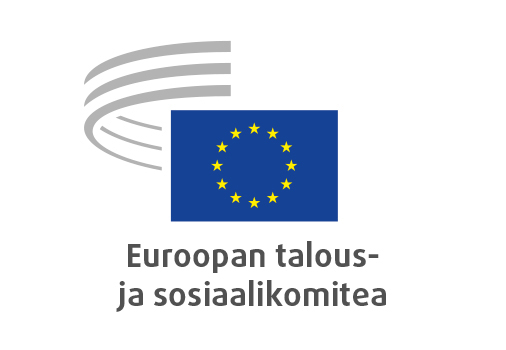 Bryssel 25. kesäkuuta 2021Sisällys1.	Talous- ja rahaliitto, taloudellinen ja sosiaalinen yhteenkuuluvuus	32.	TYÖLLISYYS, SOSIAALIASIAT JA KANSALAISUUS	43.	LIIKENNE, ENERGIA, PERUSRAKENTEET, TIETOYHTEISKUNTA	124.	SISÄMARKKINAT, TUOTANTO JA KULUTUS	135.	MAATALOUS, MAASEUDUN KEHITTÄMINEN JA YMPÄRISTÖ	17Talous- ja rahaliitto, taloudellinen ja sosiaalinen yhteenkuuluvuusEuroopan talous- ja rahoitusjärjestelmä: lisää läpinäkyvyyttä, vakautta ja häiriönsietokykyäEsittelijä:	Tomasz Andrzej WRÓBLEWSKI (työnantajat – PL)Viiteasiakirjat:	COM(2021) 32 finalEESC-2021-00692-00-00-ACKeskeiset kohdat:ETSKon tyytyväinen tiedonantoon ja katsoo, että koska pandemian jälkeinen muutos aiheuttaa merkittävän muutoksen myös maailmanlaajuiseen voimatasapainoon talouden alalla, EU:n olisi toimittava ripeästi lisätäkseen eurooppalaisen talouden häiriönsietokykyä.on samaa mieltä siitä, että euron kansainvälistä asemaa on vahvistettava, sillä se on keskeinen väline, jolla kyetään parantamaan Euroopan unionin asemaa maailmassa.kehottaa asettamaan kunnianhimoisia taloudellisia tavoitteita yhtenäisvaluutan vahvistamiseksi, erityisesti kun otetaan huomioon maailmantalouden muutosvauhti ja EU:n nykyinen asema innovoinnin, kilpailukyvyn ja suotuisan sääntely-ympäristön suhteen.kehottaa keskittymään vahvemmin euron kansainvälisen aseman heikkenemisen syihin ja talous- ja rahaliiton viimeistelyyn.suosittaa kiinnittämään enemmän huomiota Kiinan vahvistuvaan asemaan.kehottaa toteuttamaan pankkiunionin ja pääomamarkkinaunionin, sillä se on olennaisen tärkeää EU:n häiriönsietokyvyn parantamiseksi.kannattaa kaikkia komission ehdottamia toimia ja ehdottaa sellaisten toimenpiteiden käyttöönottoa, jotka auttavat rakennemuutosten loppuunsaattamisessa sekä EU:n että jäsenvaltioiden tasolla. Esimerkkinä voidaan mainita talouden ohjausjärjestelmän tarkistaminen niin, että siitä voitaisiin tehdä paremmin vaurauteen keskittyvä ja investointeja suosiva.kehottaa painottamaan enemmän asetusten tarkistamista sen suhteen, miten ne vaikuttavat eurooppalaisten yritysten kilpailukykyyn. Yliopistojen ja tutkimuslaitosten rooli innovoinnin kehittämisessä olisi tunnustettava nykyistä paremmin.kannattaa ehdotusta luoda digitaalinen euro ja jatkaa euromääräisten vihreiden joukkovelkakirjojen liikkeeseenlaskua.on samaa mieltä siitä, että kehittämällä rahoitusmarkkinoiden infrastruktuureja vältetään riippuvuus kolmansien maiden lainkäyttöalueilta tarjottavista kriittisistä palveluista (myös tietojen toimittajista) ja autetaan parantamaan EU:n häiriönsietokykyä.toteaa, että olisi mietittävä keinoja ratkaista EU:n kasvava riippuvuus EU:n ulkopuolisista taloudellisten ja muiden tietojen toimittajista.tukee sellaisten välineiden kehittämistä, joilla voidaan torjua kolmannen maan yksipuolisten toimenpiteiden lainvastaisesta ekstraterritoriaalisesta soveltamisesta EU:n toimijoille aiheutuvia vaikutuksia.Yhteyshenkilö:	Krisztina Perlaky-Tóth(P. +32 25469740 – sähköposti: Krisztina.PerlakyToth@eesc.europa.eu)TYÖLLISYYS, SOSIAALIASIAT JA KANSALAISUUSUusi strategia perusoikeuskirjan täytäntöönpanemiseksiEsittelijä:	Cristian PÎRVULESCU (moninainen Eurooppa – RO)Toinen esittelijä: 	Christian BÄUMLER (työntekijät – DE)Viiteasiakirjat:	COM(2020) 711 finalEESC-2021-00717-00-00-ACKeskeiset kohdat:ETSKsuhtautuu myönteisesti uuteen strategiaan ja täydentävyyteen käsiteltävänä olevan strategian, Euroopan demokratiatoimintasuunnitelman ja oikeusvaltiokertomuksen välillä ja ehdottaa EU:n rasismintorjunnan toimintasuunnitelman, Euroopan vammaisstrategian ja hlbtiq-henkilöiden tasa-arvoa koskevan strategian sisällyttämistä kattavaan suunnitteluprosessiin.kehottaa laatimaan kiireellisesti kokonaisvaltaisen eurooppalaisen kansalaisyhteiskuntastrategian, jotta vahvistetaan kansalaisyhteiskunnan organisaatioiden ja ihmisoikeuksien puolustajien valmiuksia koulutuksen, organisatorisen tuen ja rahoituksen avulla sekä toimin, joilla suojellaan hyökkäyksiltä ja mustamaalauskampanjoilta. Tulisi luoda mekanismi, jonka avulla havaitaan hyökkäykset ja häirintätapaukset ja raportoidaan niistä. Komitea on valmis auttamaan tähän liittyvän strategian ja mekanismin kehittämisessä.korostaa, että perusoikeuskirja käsittää myös sosiaalisia oikeuksia. Työmarkkinaosapuolten vuoropuhelua olisi lisättävä, ja sitä olisi kohdistettava selvemmin perusoikeuskirjassa vahvistettuihin oikeuksiin. Komitea vahvistaa, että olisi annettava enemmän painoarvoa III osastolle ”Tasa-arvo” ja IV osastolle ”Yhteisvastuu”, sillä ne ovat keskeisiä demokraattiselle, arvopohjaiselle unionille.pitää tärkeänä perusoikeuskirjan taloudellisia oikeuksia, kuten elinkeinovapautta ja omistusoikeutta, sekä oikeusvaltioon liittyviä periaatteita ja vahvistaa, että oikeusvaltioperiaatteen puutteellinen toteutuminen tulee todennäköisesti horjuttamaan sisämarkkinoiden perustana olevaa keskinäistä luottamusta ja siten hidastamaan EU:n talouskasvua.kehottaa komissiota käsittelemään vuoden 2022 kertomuksessa ennen kaikkea pandemian vaikutuksia perusoikeuksiin ja erityisesti sosioekonomiseen hyvinvointiin ja tuomaan näin selkeästi esiin, että sosiaaliset oikeudet ovat perusoikeuksia. Erityistä huomiota olisi kiinnitettävä sellaisten lasten, ikääntyneiden ja vammaisten henkilöiden oikeuksiin, ihmisarvoon ja hyvinvointiin, jotka ovat olleet eristyksissä hoitokodeissa.kehottaa komissiota seuraamaan tarkasti, noudatetaanko EU:n varojen käytössä perusoikeuskirjaa, ja ehdottaa, että yhteisiä säännöksiä koskevan asetuksen soveltamisalaan kuuluvia rahastoja seurataan komiteoissa, joissa on mukana riippumattomia kansalaisyhteiskunnan organisaatioita ja kansallisia ihmisoikeusinstituutioita.kehottaa jäsenvaltioita ja komissiota ottamaan käyttöön rahoitusohjelmia, jotka on suunnattu ihmisoikeuksia puolustaville kansalaisyhteiskunnan organisaatioille ja yhteisöille. Ohjelmat olisi suunniteltava siten, että rahoitusta saavien tahojen itsenäisyys ja riippumattomuus eivät vaarannu.ehdottaa, että jäsenvaltiot perustavat kansallisia perusoikeusfoorumeja, joissa voisivat tehdä yhteistyötä kansalliset ihmisoikeusinstituutiot, kansalliset tasa-arvoelimet, oikeusasiamiehet, perusoikeuskirjan yhteyspisteet ja muut julkiset elimet sekä kansalaisyhteiskunnan organisaatiot ja ihmisoikeuksien puolustajat.ehdottaa, että komissio perustaa erityisen avustusohjelman, jonka tarkoituksena on parantaa kansallisten ihmisoikeusinstituutioiden valmiuksia. Komission tulisi myös hyödyntää paremmin perusoikeusviraston asiantuntemusta sekä järjestää perusoikeuskirjaan liittyvää toimintaa Euroopan tulevaisuuskonferenssin osana ja tuoda perusoikeusasiat lähemmäs kansalaisia ja osaksi julkista keskustelua.Yhteyshenkilö: 	June Bedaton		(P. +32 25468134 – sähköposti: june.bedaton@eesc.europa.eu)Euroopan demokratiatoimintasuunnitelmaEsittelijä:	Carlos Manuel TRINDADE (työntekijät – PT)Toinen esittelijä: 	Andris GOBIŅŠ (moninainen Eurooppa – LV)Viiteasiakirjat:	COM(2020) 790 finalEESC-2021-01173-00-00-ACKeskeiset kohdat:Euroopan komissio esitti joulukuussa 2020 Euroopan demokratiatoimintasuunnitelman, jossa vahvistetaan kolmitahoiset toimet: vapaat ja rehelliset vaalit, tiedotusvälineiden vapaus ja disinformaation torjunta.ETSKsuhtautuu myönteisesti Euroopan demokratiatoimintasuunnitelmaan ja pitää sitä sekä myönteisenä että tarpeellisena. Komitea tukee laajalti toimintasuunnitelmassa ehdotettuja toimenpiteitä.on huolissaan useissa jäsenvaltioissa esiintyneistä pyrkimyksistä hyödyntää covid-19-pandemian luomaa vaikeaa tilannetta oikeusvaltioperiaatteen heikentämiseksi.suosittaa, että komissio lisää Euroopan demokratiatoimintasuunnitelmaan erillisen pilarin kansalaisyhteiskunnan ja työmarkkinaosapuolten osallistumista ja työelämän demokratian edistämistä varten. Lausunnon luvussa 6 ehdotetaan mallia tällaiselle pilarille: ”Aktiivisen ja demokraattisen osallistumisen edistäminen vaalien ulkopuolella”.katsoo, että eurooppalaisia demokratioita vahvistettaessa olisi edistettävä demokraattista osallistumista niin unioni- kuin jäsenvaltio-, alue- ja paikallistasolla, kansalaisyhteiskunnan osallistumista sekä demokratiaa sen kaikissa ulottuvuuksissa ja kaikilla aloilla, työelämän demokratia mukaan luettuna.pitää valitettavana, ettei Euroopan demokratiatoimintasuunnitelmassa ole otettu huomioon yhteiskuntasopimuksen, työmarkkinaosapuolten vuoropuhelun ja työehtosopimusneuvottelujen tärkeää roolia eriarvoisuuden vähentämisessä ja eurooppalaisten kannustamisessa demokraattisten ihanteiden omaksumiseen.pitää tarpeellisena painottaa enemmän kansalaisvuoropuhelua ja toistaa suosituksensa perustaa vuosittain kokoontuva EU-tason perusoikeus- ja oikeusvaltioperiaatefoorumi (asiakokonaisuus SOC/627).katsoo, että Euroopan demokratiatoimintasuunnitelmaan olisi sisällytettävä laaja aloite demokratiaa ja perusoikeuksia koskevan koulutuksen edistämiseksi erityisesti nuorten keskuudessa.kehottaa panemaan pikaisesti täytäntöön audiovisuaalisia mediapalveluja koskevan direktiivin, digipalvelusäädöksen ja digimarkkinasäädöksen.kehottaa EU:n toimielimiä toteuttamaan kiireellisesti toimenpiteitä toimittajien turvallisuuden ja työolojen turvaamiseksi sekä puuttumaan yleisen edun puolustamisen yhteydessä esiintyviin strategisiin häirintätarkoituksessa nostettuihin kanteisiin (strategic lawsuits against public participation, SLAPP).Yhteyshenkilö: 	Jean-Marie Rogue		(P. +32 25468909 – sähköposti: jeanmarie.rogue@eesc.europa.eu)Europolin toimivaltuuksien vahvistaminenEsittelijä:	Philip VON BROCKDORFF (työntekijät – MT)Viiteasiakirjat:	COM(2020) 796 final – 2020/0349 (COD)EESC-2021-01154-00-00-ACKeskeiset kohdat:ETSKsuhtautuu myönteisesti komission ehdotukseen Europolin toimivaltuuksien vahvistamisesta tietosuojatakeiden ja tutkimusvalmiuksien parantamiseksi. Tämä auttaa tehostamaan järjestäytyneen rikollisuuden ja terrorismin torjuntaa ja vahvistamaan EU:n jäsenvaltioiden operatiivista poliisiyhteistyötä kansalaisten suojelemiseksi.katsoo, että yksityisillä toimijoilla pitäisi olla EU-tason yhteystaho, jolle ne voivat toimittaa rikostutkinnan kannalta mahdollisesti merkityksellisiä tietoja.on tyytyväinen siihen, että ehdotuksen tarkoituksena on auttaa rikosten torjunnasta vastaavia viranomaisia löytämään innovatiivisia ratkaisuja kansainvälisen rikollisuuden torjumiseksi ja pysymään ajan tasalla muuttuvassa toimintaympäristössä ja että ehdotuksen avulla kehitetään myös Europolin ja kansallisten lainvalvontaviranomaisten kompetenssia ja tutkimusresursseja.korostaa, että ensisijaisesti olisi vahvistettava Europolin valmiuksia toteuttaa rajatylittävä tutkinta, etenkin kun on kyse vakavista hyökkäyksistä väärinkäytösten paljastajia ja tutkivia journalisteja vastaan.katsoo, että ajantasaisen ja yhdenmukaistetun lainsäädännön myötä voidaan syventyä tietosuojakysymyksiin entistä paremmin ja sovittaa samalla yhteen yksittäisten jäsenvaltioiden ja EU:n turvallisuusvaatimukset.pitää myönteisenä uuden kuulutusluokan luomista Schengenin tietojärjestelmän vahvistamiseksi.pitää ehdotettua Europolin määrärahojen lisäämistä myönteisenä EU:n kansalaisten suojelun parantamisen sekä Europolin ja kansallisten lainvalvontaviranomaisten yhteistyön tehostamisen kannalta. Lisämäärärahojen olisi kuitenkin vaikutettava vastaavasti myös Europolin operatiivisen henkilöstön määrään, ja niiden avulla olisi parannettava organisaation tehokkuutta.katsoo ehdotettujen toimien vahvistavan Europolin valmiuksia reagoida muuttuviin tilanteisiin. Komitea pohtii kuitenkin, olisiko jo aika sallia se, että Europol toimisi omasta aloitteestaan, sillä sen työ on edelleen pitkälti riippuvaista jäsenvaltioiden toiminnasta ja toimista sekä kansallisten lainvalvontaviranomaisten keräämistä tiedoista.toteaa, että koska järjestäytynyt rikollisuus on jatkuvasti yhä kehittyneempää ja rikollisverkostot ovat yhä useammin kansainvälisiä, Europolin toimivaltuuksia ja tehtäväkenttää voidaan joutua tulevaisuudessa laajentamaan vielä lisää.suosittaa, että Europolin roolista ja tehtäväkentästä teetetään jossakin vaiheessa riippumaton arviointi ja että siinä otetaan huomioon kansalaisyhteiskunnan ja muiden asiaankuuluvien sidosryhmien näkemykset.Yhteyshenkilö: 	Triin Aasmaa		(P. +32 25469524 – sähköposti: triin.aasmaa@eesc.europa.eu)Terrorismintorjuntadirektiivin arviointiEsittelijä:	Wautier ROBYNS (työnantajat – BE)Viiteasiakirja:	tiedonantoEESC-2021-1156-00-00-RIKeskeiset kohdat:ETSKtoteaa arvioituaan direktiivin 2017/541, että kuulemiseen osallistuneet kansalaisyhteiskunnan organisaatiot ja viranomaiset tunnustavat laajalti direktiivin merkityksen ja hyödyllisyyden, 	ja kehottaa komissiota jatkamaan ja hiomaan edelleen strategiaansa.kehottaa komissiota havaitsemaan mahdollisimman hyvin ennakolta uudet liikkeet, jotka saattavat turvautua terrorismimenetelmiin, ja uudet tekniikat, joita saatettaisiin käyttää terroritekoihin.yhtyy toiveeseen, että panostetaan riittävästi aikaa ja resursseja terrorismin ehkäisyn, terroritekojen tapahtumapaikalla toimimisen, uhrien auttamisen ja terroristiliikkeisiin osallistuneiden henkilöiden seurannan alalla toimiville ensi käden työntekijöille ja vapaaehtoisille annettavaan laadukkaaseen koulutukseen, johon sisältyy käytännön harjoittelua ja jossa heidän roolinsa tunnustetaan.toteaa, että vaikka uhrien järjestöt ovat luoneet Euroopan laajuisia yhteistyöverkostoja, ulkomaalaisten uhrien kohtalo on todellinen huolenaihe, kun otetaan huomioon suuret erot järjestelyissä uhreista huolehtimiseksi ja oikeuskäsittelyissä unionin sisällä. Tämä koskee muun muassa tarvittavan tiedon saamista omalla kielellä.kehottaa kiinnittämään huomiota tarpeeseen tunnustaa terrorismin uhrien erityisasema, vastata nopeasti heidän välittömiin tiedon ja välttämättömyystavaroiden tarpeisiinsa, huolehtia asianmukaisella tavalla heidän psykologisista traumoistaan ja mahdollisista vammoistaan sekä laatia oikeudellisia ja hallinnollisia menettelyjä heidän erityistilannettaan varten.ehdottaa, että komissio ja jäsenvaltiot järjestävät säännöllisin väliajoin terrorismin torjuntaan osallistuvien viranomaistahojen, organisaatioiden, yritysten ja järjestöjen välisiä virallisia kokouksia, jotta ne tiedostaisivat paremmin roolinsa terrorismin torjunnassa ja sopisivat yhteisestä strategiasta.Yhteyshenkilö: 	Cinzia Sechi		(P. +32 25469788 – sähköposti: cinzia.sechi@eesc.europa.eu)EU:n terrorisminvastainen ohjelmaEsittelijä:	Ákos TOPOLÁNSZKY (moninainen Eurooppa – HU)Viiteasiakirjat:	COM(2020) 605 finalCOM(2020) 795 finalEESC-2021-00879-00-00-ACKeskeiset kohdat:ETSKpitää tervetulleena ja kannatettavana EU:n turvallisuusunionistrategian puitteissa ehdotettua strategista ohjelmaa EU:n kansalaisten turvallisuuden suojelemiseksi terrorismiin liittyviltä riskeiltä ja on samaa mieltä siitä, että tarvitaan vahvaa ja kunnianhimoista terrorisminvastaista politiikkaa. Tämän tavoitteen saavuttamisen on perustuttava kansainvälisen ja eurooppalaisen oikeuden oikeusperustan tunnustamiseen ja täysimääräiseen kunnioittamiseen.katsoo, että uusi ohjelma on tärkeä ja oikea-aikainen, ja kannattaa pääpiirteissään siihen sisältyviä järjestelyjä sekä häiriönsietokyvyn käsitteen korostamista. Nykyaikaisten teknologisten välineiden hyödyntäminen on tervetullutta, mutta on myös varmistettava, että niiden käytölle asetetaan rajat oikeusvaltioperiaatteen ja perusoikeuksien takaamiseksi.toteaa, että ohjelmalla luodaan johdonmukainen toimintakehys, joka on suunnattu ensisijaisesti toimielimille ja viranomaisille, joilla on terrorismin uhan ehkäisemisen ja torjumisen kannalta olennaisia erityistehtäviä. Paikallisyhteisöjen, kansalaisten ja uhrien järjestöjen, kansalaisyhteiskunnan organisaatioiden ja ammattijärjestöjen, uskonnollisten yhteisöjen, tiedemaailman ja yksityisten kumppanitahojen edustajia ei ole kuitenkaan otettu asianmukaisesti mukaan ongelman ratkaisemiseen ja ehkäisemiseen. Komitea pitää turvallisuuden kannalta erityisen merkittävänä investointina sitä, että hyödynnetään yhteisöjen tasolla käynnistettyjä koordinoituja toimia, riskien vähentämiseen tähtääviä ohjelmia ja sovintoprosesseja.katsoo, että on ennen kaikkea ehkäistävä ja poistettava riskit ja jännitteet sen sijaan, että puututaan niiden ei-toivottuihin seurauksiin jälkikäteen, mistä aiheutuu yhteiskunnalle korkeita kustannuksia. Tutkimuksen ja uhka-arvioiden merkitystä korostetaan, jotta vältetään sellaisten järjestelyiden käyttöönotto, jotka voisivat perusteettomasti heikentää perusoikeuksia.katsoo, että jäsenvaltioiden on luotava synergioita ohjelman kestävässä täytäntöönpanossa.on vakuuttunut siitä, että terrorismia on torjuttava tehokkaasti ja hellittämättä vaarantamatta kuitenkaan eurooppalaisia arvoja ja kansalaisten demokraattisia oikeuksia; jos niitä rajoitettaisiin merkittävästi, terroristien voitaisiin katsoa saavuttaneen päämääränsä.katsoo, että uskonnollisten johtajien kanssa on käynnistettävä jatkuva vuoropuhelu, sillä uskonnot voivat osaltaan vähentää merkittävästi radikalisoitumista ja tietyn tyyppisiä uhkia sekä terrorismin aiheuttamia yhteisöllisiä jännitteitä.painottaa, että EU:n lainsäädäntö kieltää tietojen yleisen ja erotuksetta tapahtuvan säilyttämisen ja että tietojen säilyttäminen voidaan sallia vain soveltamalla asetuksessa säädettyjä tiukkoja ja tarkkaan rajattuja takeita sekä valvomalla järjestelmää jatkuvasti.Yhteyshenkilö: 	Cinzia Sechi		(P. +32 25469788 – sähköposti: cinzia.sechi@eesc.europa.eu)Palkkauksen avoimuutta koskevat sitovat toimenpiteetEsittelijä:	Pekka RISTELÄ (työntekijät – FI)Viiteasiakirjat:	COM(2021) 93 final – 2021/0050 (COD)EESC-2021-01493-00-00-ACKeskeiset kohdat:ETSKon tyytyväinen komission ehdotukseen palkkauksen avoimuutta koskevista sitovista toimenpiteistä mutta katsoo, että ehdotusta olisi vahvistettava monilta osin. Tämä koskee erityisesti perusteita, joita käytetään määritettäessä työn arvoa, eräiden keskeisten avoimuusvelvoitteiden kattavuutta sekä työmarkkinaosapuolten ja työehtosopimusneuvottelujen merkitystä samapalkkaisuuden periaatteen toteuttamisessa.katsoo, että objektiiviset kriteerit, joita käytetään määritettäessä työn arvoa sukupuolineutraalilla tavalla, olisi kehitettävä työmarkkinaosapuolten myötävaikutuksella tai työmarkkinaosapuolten toimesta. Näihin kriteereihin olisi sisällytettävä naisten tyypillisesti tekemän työn käsittämät taidot ja ominaisuudet, kuten ihmiskeskeiset taidot.ei pidä perusteltuna täyden poikkeuksen tekemistä kaikkien niiden työnantajien kohdalla, joilla on alle 250 työntekijää, mutta katsoo, että pk-yrityksiä koskevat erityissäännöt voisivat olla asianmukaisia.katsoo, että olisi toteutettava toimia miesten ja naisten samapalkkaisuutta koskevien työehtosopimusneuvottelujen edistämiseksi ja muita toimia sukupuolten välisen palkkaeron kaventamiseksi rajoittamatta kuitenkaan työmarkkinaosapuolten riippumattomuutta.huomauttaa, että ehdotukseen sisältyvät toimenpiteet ovat vain joitakin niistä askelista, joita tarvitaan sukupuolten palkkaeroon liittyvien rakenteellisten ongelmien ratkaisemiseksi. Samapalkkaisuuden varmistaminen käytännössä edellyttää kokonaisvaltaista toimintatapaa.Yhteyshenkilö: 	Annemarie Wiersma		(P. +32 25469376 – sähköposti: annemarie.wiersma@eesc.europa.eu)EU:n syöväntorjuntasuunnitelmaEsittelijä:		Małgorzata BOGUSZ (moninainen Eurooppa – PL)Toinen esittelijä: 		Milena ANGELOVA (työnantajat – BG)Viiteasiakirjat:	COM(2021) 44  finalEESC-2021-00995-00-00-ACKeskeiset kohdat:ETSK suhtautuu myönteisesti EU:n syöväntorjuntasuunnitelmaan, joka on virstanpylväs syövän torjunnassa, ja kehottaa laatimaan sen täytäntöönpanoa koskevan konkreettisen etenemissuunnitelman, johon liittyvät suorituskykyindikaattorit, realistiset aikataulut sekä työmarkkinaosapuolten ja kansalaisyhteiskunnan organisaatioiden täysipainoinen osallistuminen.Euroopan unionin (EU) ja jäsenvaltioiden on varmistettava laadukkaan terveydenhuoltoinfrastruktuurin helppo saatavuus sekä tehokkaat tukijärjestelmät potilaiden fyysisen ja henkisen hyvinvoinnin varmistamiseksi.On myös puututtava kiireellisesti covid-19-pandemian terveyspalvelujen saatavuuden osalta aiheuttamiin ongelmiin ja tunnustettava työmarkkinaosapuolten ja kansalaisyhteiskunnan organisaatioiden mahdollinen tukirooli tällä alalla.Syövän varhaisen havaitsemisen tehostamiseksi ETSK kannattaa aloitteita seulontaa ja syövän ennaltaehkäisyä koskevien hankkeiden toteuttamiseksi ja kannustaa käyttämään uutta teknologiaa ja dataa sekä data-analytiikan menetelmiä. Tutkimusta ja innovointia olisi tuettava riittävällä rahoituksella sekä kansallisella että EU:n tasolla.Suunnitelmalla on vastattava EU:n väestötilanteeseen, ja siinä on keskityttävä terveyden säilymiseen hyvänä vanhuuteen asti mutta myös lapsisyöpiin, jotka edellyttävät erityistoimenpiteitä.Jotta voidaan vähentää jäsenvaltioiden ja alueiden välistä sekä sosiaalista eriarvoisuutta syövän torjunnassa ja tarjota korkeatasoisia ratkaisuja kaikille, on olennaisen tärkeää, että EU saa kaikki jäsenvaltiot osallistumaan suunnitelman täytäntöönpanoon ja edistää niiden välistä yhteistyötä. Lisäksi on helpotettava syöpäpotilaiden mahdollisuuksia hyödyntää muiden jäsenvaltioiden tarjoamaa hoitoa ja varmistettava toimivien sisämarkkinoiden mahdollistama lääkkeiden, lääkinnällisten laitteiden ja muiden lääkinnällisten tuotteiden saatavuus.Erittäin tärkeää on myös kansainvälinen yhteistyö ja laadukas koulutus syöpään liittyvillä tieteenaloilla, muun muassa jäsenvaltioiden välistä yhteistyötä EU:n tukemissa koulutus- ja taitojenparantamisohjelmissa, joita toteutetaan myös työmarkkinaosapuolten yhteisin toimin.Työperäisen syövän tehokkaan ehkäisemisen edistämiseksi ETSK kehottaa lisäämään tutkimusta työperäisestä altistumisesta karsinogeeneille, mutageeneille ja hormonaalisille haitta-aineille sekä erityisesti naisten keskuudessa esiintyvien työperäisten syöpien syistä.ETSK korostaa myös tupakoinnin vähentämisen tärkeyttä ja kehottaa tutkimaan tarkemmin savupäästöjen pitoisuuksien testausmenetelmää.Yrityksillä on keskeinen rooli kehitettäessä ratkaisuja syövän ennaltaehkäisyä, seulontaa, diagnostiikkaa ja hoitoa varten. Myönteisten käytänteiden edistämiseksi EU:n on tarjottava suotuisat edellytykset innovoinnille, investoinneille ja liiketoiminnan harjoittamiselle.ETSK katsoo, että suunnitelman onnistumisen kannalta on ensiarvoisen tärkeää, että sen toimenpiteistä tehdään ymmärrettäviä ja uskottavia Euroopan kansalaisille. Tätä varten olisi kehitettävä EU:n laajuisia kampanjoita, joilla lisätään tietoisuutta ja valistusta terveistä elämäntavoista, puhtaan ilman ja veden roolista ja syövästä työpaikoilla.Yhteyshenkilö: 	Triin Aasmaa		(P. +32 25469524 – sähköposti: triin.aasmaa@eesc.europa.eu)LIIKENNE, ENERGIA, PERUSRAKENTEET, TIETOYHTEISKUNTA•	Arviointi – Liikennepolitiikan valkoinen kirja vuodelta 2011Esittelijä:	Pierre Jean COULON (työntekijät – FR)Toinen esittelijä:	Lidija PAVIĆ-ROGOŠIĆ (moninainen Eurooppa – HR)Viiteasiakirjat:	SWD(2020) 410 finalEESC-2021-00412-00-00-ACKeskeiset kohdat:ETSKtoivoo, että sille esitetään säännöllistä väliaikatietoa komission strategioiden täytäntöönpanosta ja annetaan mahdollisuus esittää näkemyksensä liikenneasioista. Lisäksi ETSK suosittaa, että tuleviin strategia-asiakirjoihin liitetään alusta alkaen selkeä seurantasuunnitelma.toivoo, että arvioinnit koostuisivat säännöllisistä, aihekohtaisista välikertomuksista, joita annettaisiin sopivin määräajoin, niin että pystytään todella tarkastelemaan edistystä, viivästyksiä ja niiden syitä ja tarvittaessa mahdollisia korjausliikkeitä. On tärkeää arvioida ajoissa, mitä on toteutettu ja mitä ei ja miksi, ja toimia sen mukaisesti.kannattaa liikenteen viherryttämistä mutta korostaa, että energiakäänteen on oltava oikeudenmukainen ja tarjottava tavoitteista tinkimättä toteuttamiskelpoisia ja realistisia vaihtoehtoja, joissa otetaan huomioon alueiden taloudelliset ja yhteiskunnalliset erityispiirteet ja kaikkien Euroopan alueiden, myös maaseudun, tarpeet. Kuten ETSK on jo todennut vuonna 2012 antamassaan lausunnossa, se kannustaa käymään vihreän kirjan täytäntöönpanosta avointa, jatkuvaa ja läpinäkyvää keskustelua, johon osallistuvat kansalaisyhteiskunta, komissio ja muut asiaankuuluvat tahot, kuten jäsenvaltioiden eri tasojen viranomaiset. Näin kansalaisyhteiskunta hyväksyisi ja ymmärtäisi asioita paremmin ja poliittiset päättäjät ja täytäntöönpanosta vastaavat tahot saisivat hyödyllistä palautetta.toistaa toteamuksensa liikennepolitiikan sosiaalisista näkökohdista vuonna 2011 antamassaan lausunnossa. ETSK toivoo, että Euroopan komissio ryhtyy tarvittaviin toimenpiteisiin sosiaalinormien yhdenmukaistamiseksi EU:n sisäisen liikenteen yhteydessä. Samalla on muistettava tarve luoda yhtäläiset kansainväliset toimintaedellytykset tällä alalla.Yhteyshenkilö: 	António Ribeiro Pereira		(P. +32 25469363 – sähköposti: Antonio.RibeiroPereira@eesc.europa.eu)SISÄMARKKINAT, TUOTANTO JA KULUTUSTavoitteena kiertotaloutta edistävät julkiset hankinnatEsittelijä:	Ferdinand WYCKMANS (työntekijät – BE)Toinen esittelijä: 	Gonçalo LOBO XAVIER (työnantajat – PT)Viiteasiakirja:	oma-aloitteinen lausuntoEESC-2021-00087-00-00-ACKeskeiset kohdat:ETSKkatsoo, että avoin, digitaalinen ja kilpailuun perustuva kiertotaloutta edistävien julkisten hankintojen järjestelmä, joka käsittää ympäristöä säästävät julkiset hankinnat sellaisina kuin ne on määritelty EU:n lainsäädännössä, kuuluu toimintapolitiikkoihin, joiden avulla voidaan edistää sisämarkkinoiden kehitystä.painottaa, että julkisten hankintojen hallinnointi on keskeinen ja ratkaiseva tekijä ympäristöinvestointien lisäämiseksi ja oleellisen tärkeä kysymys myös ilmastotavoitteiden ja Kestävä Eurooppa -investointiohjelman kannalta.toteaa, että julkiset hankinnat, joiden yhteydessä otetaan huomioon ympäristöä säästäviä julkisia hankintoja koskevat EU:n pakolliset vähimmäiskriteerit, kuuluvat kiertotalouden toimintasuunnitelman mukaisten kiertotalouspolitiikkojen soveltamisalaan.kehottaa ryhtymään lisätoimiin velvoittavien sopimusten määrän kasvattamiseksi, sillä monet uusista säännöistä perustuvat edelleen vapaaehtoiseen mukauttamiseen.toteaa, että ympäristöä säästäviä julkisia hankintoja koskevien pakollisten vähimmäiskriteerien käyttöönotto voi parantaa kestävien ja kiertotaloutta edistävien julkisten hankintojen perustasoa Euroopan laajuisesti.suhtautuu myönteisesti Euroopan komission jo kehittämiin standardoituihin ja vapaasti käytettävissä oleviin elinkaarikustannusten mittausvälineisiin.katsoo, että työpaikkojen laatu, jolle on omistettu yksi Euroopan sosiaalisten oikeuksien pilarin periaatteista, tulee ottaa huomioon edellyttämällä, että julkisia hankintasopimuksia tehdään vain sellaisten yritysten kanssa, jotka noudattavat työehtosopimuksia tai, jos sellaisia ei ole, kulloinkin sovellettavia työmarkkinaosapuolten sopimuksiin perustuvia kansallisia säädöksiä ja käytäntöjä. Näin estetään sosiaalinen polkumyynti ja varmistetaan terve kilpailu.Yhteyshenkilö: 	Janine Borg		(P. +32 2546 8879 – sähköposti: janine.borg@eesc.europa.eu)Ei vihreän kehityksen ohjelmaa ilman sosiaalista ulottuvuuttaEsittelijä:	Norbert KLUGE (työntekijät – DE)Viiteasiakirja:	oma-aloitteinen lausuntoEESC-2020-01591-00-00-ACKeskeiset kohdat:ETSKkatsoo, ettei vihreän kehityksen ohjelmaa voi olla olemassa ilman, että siihen sisällytetään sosiaalinen ulottuvuus.on sitä mieltä, että järjestelmällinen workers’ voice -näkökohta työelämän uudelleenjärjestelyä ja innovaatioita koskevassa yritysten päätöksenteossa olisi otettava huomioon myös talouspolitiikan eurooppalaisen ohjausjakson ja kansallisten palautumissuunnitelmien uudistamisessa. EU voisi hyödyntää sitä laajemmin yhteisen kauppapolitiikkansa suunnittelussa.katsoo, että tulisi käynnistää kaikilla tasoilla poliittinen keskustelu siitä, miten luodaan uusi sidosryhmiä koskeva EU:n kehys. Euroopan parlamentin ja EU:n neuvoston tulevien puheenjohtajavaltioiden on johdettava tätä keskustelua siitä, miten kaikkien eturyhmien vuorovaikutus voidaan organisoida poliittisella tasolla ja viime kädessä myös EU:n parannetussa oikeudellisessa sidosryhmiä koskevassa kehyksessä, mikä on yksi ilmastoystävällisten ja selviytymiskykyisten, taloudellisesti kannattavien ja pitkällä aikavälillä kestäväpohjaisten ja samalla sosiaalisesti vastuullisten yritysten keskeisistä ennakkoedellytyksistä.toteaa, että Euroopan komission ja Euroopan parlamentin tulisi jatkaa keskustelua EU:n puitedirektiivistä, joka koskee tiedottamista, kuulemista ja yritysten hallintoelintasolla tapahtuvaa työntekijöiden osallistumista koskevia vähimmäisvaatimuksia tapauksissa, joissa yritykset omaksuvat EU:n yhtiöoikeuden.suosittaa, että keskustelussa, jossa tähdätään yritysten hyvää hallintotapaa koskevan EU:n kehyksen parantamiseen, tulisi painottaa voimakkaasti kytköksiä aktiiviseen työmarkkinapolitiikkaan ja sen alueellisia vaikutuksia, tehokkaita julkisia työvoimapalveluja, työmarkkinoiden muuttuviin malleihin mukautettuja sosiaaliturvajärjestelmiä sekä vähimmäistoimeentuloa ja sosiaalipalveluja koskevien asianmukaisten turvaverkkojen luomista heikoimmassa asemassa oleville ryhmille.Yhteyshenkilö: 	Marie-Laurence Drillon		(P. +32 25468320 – sähköposti: Marie-Laurence.Drillon@eesc.europa.eu)Horisontti Eurooppa ‑puiteohjelman yhteisyritysten perustaminenYleisesittelijä:	Anastasis YIAPANIS (moninainen Eurooppa – CY)Viiteasiakirjat:	COM(2021) 87 final – 2021/0048 (NLE)					EESC-2021-01861-00-00-ACKeskeiset kohdat:ETSKkehottaa käymään kansalaisyhteiskunnan kanssa jatkuvaa vuoropuhelua yhteisyritysten nykyisten neuvoa-antavien ryhmien puitteissa ja ottamaan asiaankuuluvat työmarkkinaosapuolet ja kansalaisyhteiskunnan organisaatiot mukaan yhteisyritysten sidosryhmien edustajien ryhmiin.on huolissaan siitä, että yhteisyritysten yksityisiksi perustajaosakkaiksi kutsuttujen organisaatioiden määrä on useissa tapauksissa vähäinen, ja kehottaa avoimuuteen ja läpinäkyvyyteen liitännäisosakkaiden valinnassa.kannattaa sitä, että osa yhteisyritysten talousarviomäärärahoista osoitetaan pk-yrityksiin liittyvään toimintaan.kehottaa antamaan tarkan selostuksen kunkin yhteisyrityksen työohjelman laatimismenettelystä.Yhteyshenkilö:	Marie-Laurence Drillon		(P. +32 25468320 – sähköposti: Marie-Laurence.Drillon@eesc.europa.eu)Eurooppalainen metrologiakumppanuusEsittelijä:	Philip VON BROCKDORFF (työntekijät – MT)Viiteasiakirjat:	COM(2021) 89 final – 2021/0049 (COD)EESC-2021-01796-00-00-ACKeskeiset kohdat:ETSKpitää ehdotusta tärkeänä askeleena kohti Euroopan taloudessa tavoiteltua edelläkävijäasemaa teollisuuden, teknologian ja digitalisaation alalla.katsoo, että vahvasti sidosryhmiin ja niiden tarpeisiin keskittyvien eurooppalaisten metrologiaverkostojen avulla voidaan edistää tehokkaasti eurooppalaiseen metrologiakumppanuuteen liittyvän tutkimus- ja innovointiohjelman toteuttamista.pitää tärkeänä osallistaa metrologian arvoketjun sidosryhmät, jotta uudet teknologiat saadaan mahdollisimman laajasti käyttöön ja voidaan edistää merkittävien yhteiskunnallisten haasteiden ratkaisemista.korostaa metrologian merkitystä erottamattomana osana innovointia, jota tarvitaan talouden elpymisen tukemisessa kaikkialla EU:ssa.tiedostaa, että paremmat ja yhdenmukaistetut mittaukset ja standardit voisivat edistää merkittävästi sisämarkkinoiden tehokasta toimintaa.katsoo, että tarkkojen mittausstandardien on oltava kaikkien asiaankuuluvien sidosryhmien, etenkin pienyritysten ja kuluttajien, saavutettavissa ja ymmärrettävissä.Yhteyshenkilö:	Janine Borg		(P. +32 2546 8879 – sähköposti: janine.borg@eesc.europa.eu)Liikkuvien työkoneiden päästöt ja covid-19-kriisin vaikutuksetYleisesittelijä:	Christophe LEFÈVRE (työntekijät – FR)Viiteasiakirjat:	COM(2021) 254 final – 2021/0129 (COD)				EESC-2021-02817-00-00-ACKeskeiset kohdat:ETSK kannattaa uutta asetusehdotusta ja pitää sitä asianmukaisena ja oikeasuhtaisena vastauksena covid-19-kriisin taloudellisiin vaikutuksiin.Yhteyshenkilö:	Luís Lobo		(P. +32 25469717 – sähköposti: Luis.Lobo@eesc.europa.eu)MAATALOUS, MAASEUDUN KEHITTÄMINEN JA YMPÄRISTÖIntian valtameren tonnikalatoimikunnan (IOTC) toimivalta-alueella sovellettavat hoito-, säilyttämis- ja valvontatoimenpiteetViiteasiakirjat:	ryhmään C kuuluva lausunto			COM(2021) 113 final – 2021/0058 (COD)			EESC-2021-02818-00-00-ACKoska Euroopan talous- ja sosiaalikomitea katsoo, että asiakirjan sisältö on hyväksyttävä, se päätti antaa esitetystä asiakirjasta myönteisen lausunnon.Kolmansista maista unioniin vietävien eläinten ja eläinperäisten tuotteiden virallinen valvontaViiteasiakirjat:	ryhmään C kuuluva lausunto			COM(2021) 108 final – 2021/0055 (COD)			EESC-2021-02654-00-00-ACKoska Euroopan talous- ja sosiaalikomitea katsoo, että asiakirjan sisältö on hyväksyttävä, se päätti antaa esitetystä asiakirjasta myönteisen lausunnon.Länsi- ja Keski-Tyynenmeren kalakantoja koskevaan yleissopimukseen sisältyvät säilyttämis- ja hoitotoimenpiteetViiteasiakirjat:	ryhmään C kuuluva lausunto			COM(2021) 198 final – 2021/0103 (COD)			EESC-2021-02656-00-00-ACKoska Euroopan talous- ja sosiaalikomitea katsoo, että asiakirjan sisältö on hyväksyttävä, se päätti antaa esitetystä asiakirjasta myönteisen lausunnon.561. TÄYSISTUNNOSSA

9. JA 10. KESÄKUUTA 2021

ANNETUT LAUSUNNOTTämä asiakirja on saatavana unionin virallisilla kielillä komitean internetsivuilla osoitteessahttps://www.eesc.europa.eu/fi/our-work/opinions-information-reports/plenary-session-summariesMainitut lausunnot ovat haettavissa sähköisessä muodossa komitean hakukoneellahttps://dmsearch.eesc.europa.eu/search/opinion